ОПЕРАТИВНЫЙ ЕЖЕДНЕВНЫЙ ПРОГНОЗвозникновения и развития ЧС, связанных с состоянием (изменением) погодных условий и РХБ обстановки на территории Краснодарского краяна 30 июня и на двое последующих суток 01-02.07.2014 года.Подготовлен на основе информации «КЦГМС» филиала ФГБУ «Северо-Кавказское УГМС»,ФГБУ «СЦГМС ЧАМ», Кубанского БВУ, Государственного управления ветеринарии Краснодарского края, филиала ФГУ «Россельхозцентр» по Краснодарскому краю, Управление Федеральной службы по надзору в сфере защиты прав потребителей и благополучия человека по Краснодарскому краю1.Обстановка.1.1. Чрезвычайные ситуации.1.1.1. Метеорологическая: в прошедшие  сутки в крае местами прошли кратковременные дожди.28 июня:По данным МГ Ейск в 09:10 на Азовском побережье Ейского района на морской станции Ейск уровень моря достиг неблагоприятной отметки и составил 576 см (НЯ 580).Прогноз погоды представленный «КЦГМС» филиалом ФГБУ «Северо-Кавказское УГМС» на ближайшие сутки с 1900 29 июня 2014 г. до 1900 30 июня 2014 г.:по Краснодарскому краю: Без осадков. Ветер северо-восточный, восточный 5-10 м/с местами порывы до 15 м/с. Температура ночью 13-18; днем 25-30°, местами до 34°.на Черноморском побережье: Без осадков. Ветер северо-восточный 6-11 м/с, местами порывы до 17 м/с, в районе Новороссийска ночью и утром 15-20 м/с, порывы до 23 м/с. Температура ночью 15-20°, днем 25-30°.по г. Краснодару: Без осадков. Ветер северо-восточный, восточный 5-10 м/с. Температура ночью 16-18°, днем 29-31°.На двое последующих суток 01-02.07.2014г.:по Краснодарскому краю: без осадков. Ветер восточный, юго-восточный 5-10 м/с местами порывы до 15 м/с. Температура ночью 14-19°, на Азовском побережье 16-21º тепла, днем 27-32° местами до 35°.На Черноморском побережье: ночью 16-21,  днем 26-31°.1.2. Гидрологическая: за прошедшие сутки в пределах сезонных изменений.Температура воды у берегов Черного моря +20…+23°, Азовского моря +20…+23°.Прогноз: в результате прогнозируемых осадков, местами сильных, на реках края возможны подъемы уровней воды.1.3. Геологическая: активизации экзогенных процессов не отмечалось.Прогноз: возможна активизация экзогенных процессов.1.4. Сейсмическая: в норме.Прогноз: возможна сейсмическая активность на территории муниципальных образований: гг. Анапа, Геленджик, Новороссийск, Сочи.1.5. Техногенная:1.5.1. Обстановка по пожарам: за прошедшие сутки в крае произошло     5 пожаров. Пострадало 26 человек, погибших нет.1.5.2.  ДТП: за прошедшие сутки на территории края произошло 23 ДТП. Пострадало 27 человек, 2 – погибли.1.5.3. ВОП: не обнаружено.1.6. Радиационная, химическая и бактериологическая: в норме.1.7. Биолого-социальная:1.7.1. Происшествия на водных объектах: за прошедшие сутки на водных объектах края утонуло 2 человека.1.7.2. Эпидемиологическая обстановка: в норме.1.7.3. Эпизоотическая обстановка: в норме.1.7.4. Фитосанитарная обстановка: в норме.2. Прогноз чрезвычайных ситуаций.2.1 Природного характера.2.1.1. 29-30 июня на территории муниципальных образований: г. Новороссийск существует вероятность возникновения происшествий, связанных с:порывами линий связи и электропередачи, повреждением слабозакрепленных конструкций; нарушением систем жизнеобеспечения населения.(Источник происшествий – сильный ветер).2.2. Техногенного характера:28-30 июня в крае возможны ЧС и происшествия, связанные с:гибелью людей в результате ДТП;гибелью людей на пожарах.2.3. Биолого-социального характера:на территории края существует вероятность возникновения новых очагов заболеваний: АЧС на свиноводческих предприятиях, сибирской язвой крупного рогатого скота на молочно-товарных фермах и в личных подсобных хозяйствах;ожидается распространение клещей и других насекомых, которые являются переносчиками опасных инфекций;ожидается сезонное увеличение численности вредителей сельскохозяйственных культур (саранчовые);в связи с началом курортного сезона существует вероятность возникновения несчастных случаев, связанных с гибелью людей на водных объектах края.3. Рекомендации.Общие предложения:довести прогноз до глав городских и сельских поселений, руководителей туристических групп, руководителей предприятий, организаций, аварийно-спасательных формирований;провести оповещение населения о возможном возникновении ЧС;проверить готовность аварийно-спасательных формирований и органов управления к выполнению задач по предупреждению и  ликвидации ЧС;проверить готовность средств эвакуации, техники, плавсредств;подготовить места эвакуации;проверить работу систем оповещения населения;выставить круглосуточные посты наблюдения на водных объектах;организовать дежурство руководящего состава;при необходимости провести упреждающую эвакуацию населения из зоны возможного возникновения ЧС (подтопления, затопления, просадка грунта, оползни и т.п.);поддерживать на необходимом уровне запасы материальных и финансовых ресурсов для ликвидации ЧС.По предупреждению и смягчению последствий от воздействия сильного ветра:доведен прогноз до администрации морского порта и судовладельцев;судовладельцы приняли необходимые меры  по обеспечению безопасной стоянки судов;прокрашены погрузочно-разгрузочные работы, закреплены подъемно-транспортное оборудование;ограничено движение транспорта по горным дорогам и перевалам;ограничено движение воздушных судов;для защиты населения от травм, нанесенных различными предметами, рекомендовано руководителям объектов экономики и населению провести мероприятия по защите витрин, окон с наветренной стороны, очистку крыш, открытых балконов, лоджий от посторонних предметов.По противопожарным мероприятиям:организовать контроль пожарной обстановки и проведение в полном объеме превентивных мероприятий.По предупреждению ДТП:обеспечить готовность спасательных служб к реагированию на ДТП и аварии на других видах транспорта;совместно с территориальными органами ГИБДД МВД России реализовать меры по предупреждению возникновения ЧС и аварийных ситуаций на автомобильных трассах, в том числе организовать информирование населения о состоянии дорожного покрытия, плотности потоков дорожного движения на участках автотрасс и превентивное перераспределение потоков автомобильного движения и т. д.По вопросам обеспечения безопасности людей на водных объектах:организовать совместно с ГИМС  патрулирование на водоемах и проведение профилактических мероприятий по обследованию   водных объектов края;вести разъяснительную работу с населением и отдыхающими по выбору мест купания, правилам поведения на воде, запрете купания в нетрезвом состоянии, купании детей без присмотра взрослых;усилить контроль за работой мест массового отдыха. Привлечь отделения ГИМС к работе по определению мест массового отдыха (пляжей), баз (сооружений) для стоянки маломерных судов, используемых в целях проката (технические зоны);осуществлять постоянный надзор за техническим состоянием технических средств, привлекаемых к спасению терпящих бедствие на  водных объектах.ОД ЕДДС доложить в письменном виде в оперативную дежурную смену Главного управления МЧС России по Краснодарскому краю по факсу 8-861-267-18-57 или на электронный адрес ods@cuks23.ru до 17.00 29.06.2014:время получения Ежедневного оперативного прогноза;список должностных лиц, кому доведено «В том числе ГИБДД, МВД, ДРСУ, Автодор» и время доведения;проведенныепревентивные мероприятия;уточненный состав дежурных сил и средств.СОД ЦУКС ГУ МЧС Россиипо Краснодарскому краюподполковник  вн. службы		 п/п		А.А. СальникИсполнитель:А.А. Черкашин8(861) 268-67-93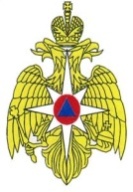 МЧС   РОССИИФЕДЕРАЛЬНОЕ КАЗЕННОЕ  УЧРЕЖДЕНИЕ«ЦЕНТР УПРАВЛЕНИЯ В КРИЗИСНЫХ СИТУАЦИЯХГЛАВНОГО УПРАВЛЕНИЯ МЧС РОССИИ ПО КРАСНОДАРСКОМУ КРАЮ»(ФКУ «ЦУКС ГУ МЧС России поКраснодарскому краю»)Мира ул. 56, г. Краснодар,  350063,тел./fax: (861) 262-25-14cuks23@cuks23.ru29.06.2014№ 23/17- 4611Главаммуниципальных образованийКраснодарского края(через ЕДДС)